Отчёто работе РМО учителей начальных классовза 2020 -2021 учебный год1.Методическая работаКак показывает практика, использование новых программ, методик, технологий, форм и методов обучения детей требует определенного уровня компетентности учителя, позволяющей создать информационно - образовательную, развивающую среду, в которой становится возможным достижение планируемых образовательных результатов у ребенка. Переход от традиционного объяснительно-иллюстративного метода обучения к деятельностному методу требует изменения мировоззрения учителя начальных классов, всей привычной системы взаимодействия между ним и обучающимся, освоения культуры самоизменения и саморазвития, которую учитель затем должен передать ученикам.   Поэтому, вся работа методического объединения учителей начальных классов в 2020-2021 учебном году, была спланирована и осуществлялась с учётом современных требований к образованию и преподавателю, и включала поиск оптимального содержания образования, внедрение в учебный процесс новых форм, технологий и приёмов обучения.Тема РМО начальных классов: «Использование современных дистанционных технологий и интерактивных сред электронного обучения в организации образовательного процесса в школе в условиях сложной санитарноэпидемиологической обстановки с учетом требований ФГОС» Цель: формирование базовых профессиональных компетенций педагогических работников общеобразовательных организаций в области дистанционных образовательных технологий.     Задачи:  Изучить нормативно-правовую базу, регулирующую деятельность образовательной организации, применяющей дистанционное обучение; Раскрыть понятие дистанционного обучения;Рассмотреть особенности перехода общеобразовательных организаций на дистанционное обучение;Ознакомить с методическими аспектами преподавания в дистанционном режимеВ течение учебного года методическая работа строилась на самостоятельном изучении тем (согласно плану работы) и индивидуальной работе (согласно методическим запросам) с учителями округа.Все материалы семинаров (для изучения) отправлены учителям (на их электронные почты) для изучения и использования в своей педагогической практике. 2.Кадровый составВ методическое объединение учителей начальных классов входят 42 учителя начальных классов девяти школ района:3.АттестацияПроблема использования наиболее продуктивных форм и способов развития ребенка и профессионального роста педагога всегда остается актуальной. Изменение содержания образования , создание новых педагогических технологий , новых методик требует особого внимания к организации аттестации учителей начальных классов, которая обеспечивает их личностный и профессиональный рост. Аттестация педагогических кадров является показателем творческой деятельности педагогов, механизмом совершенствования управления качеством образования. В 2020-2021 году прошла аттестацию на первую квалификационную категорию Касимова Людмила Викторовна (октябрь 2020)4. Результаты ВПР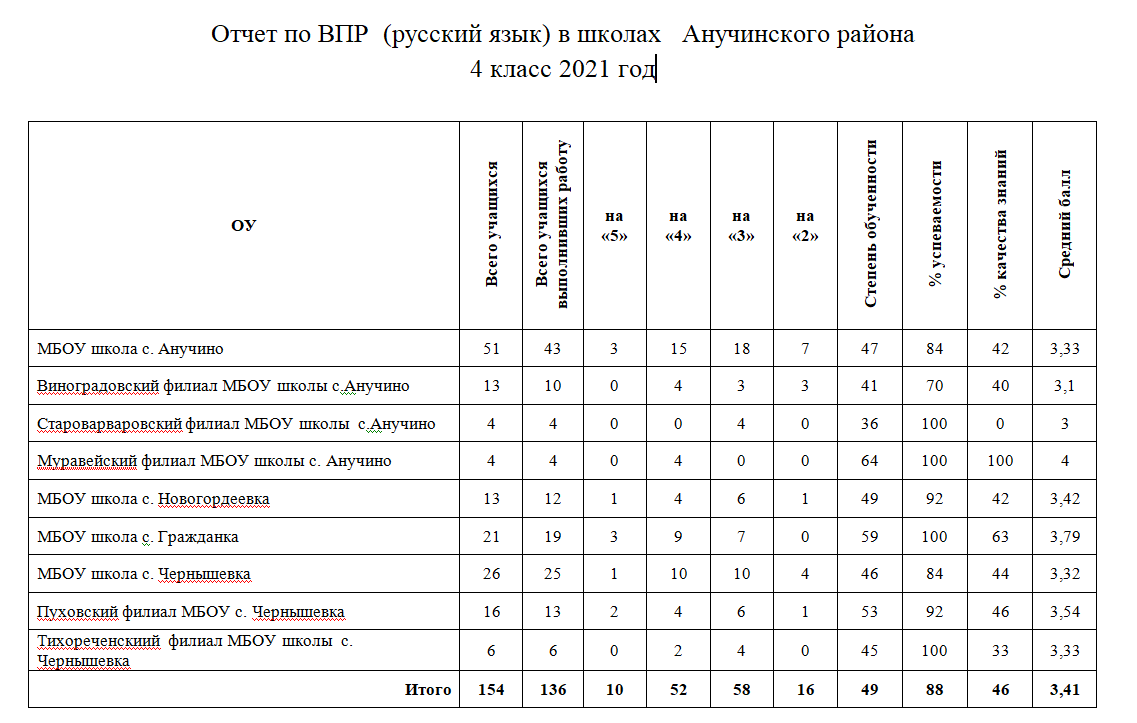 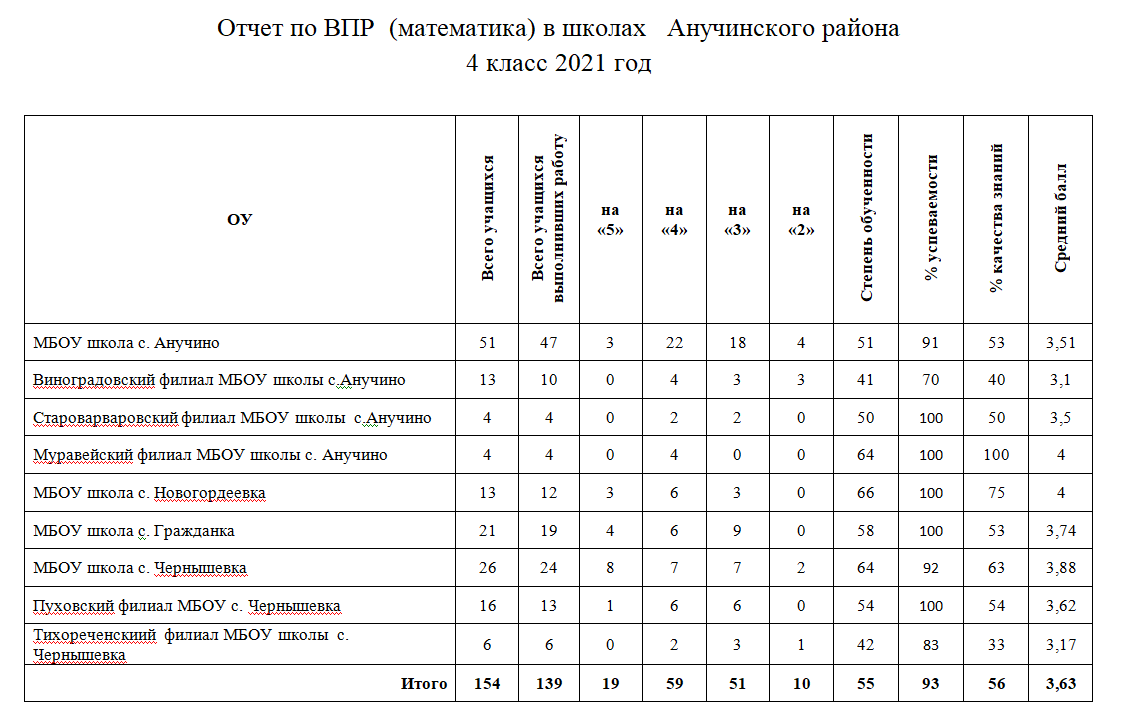 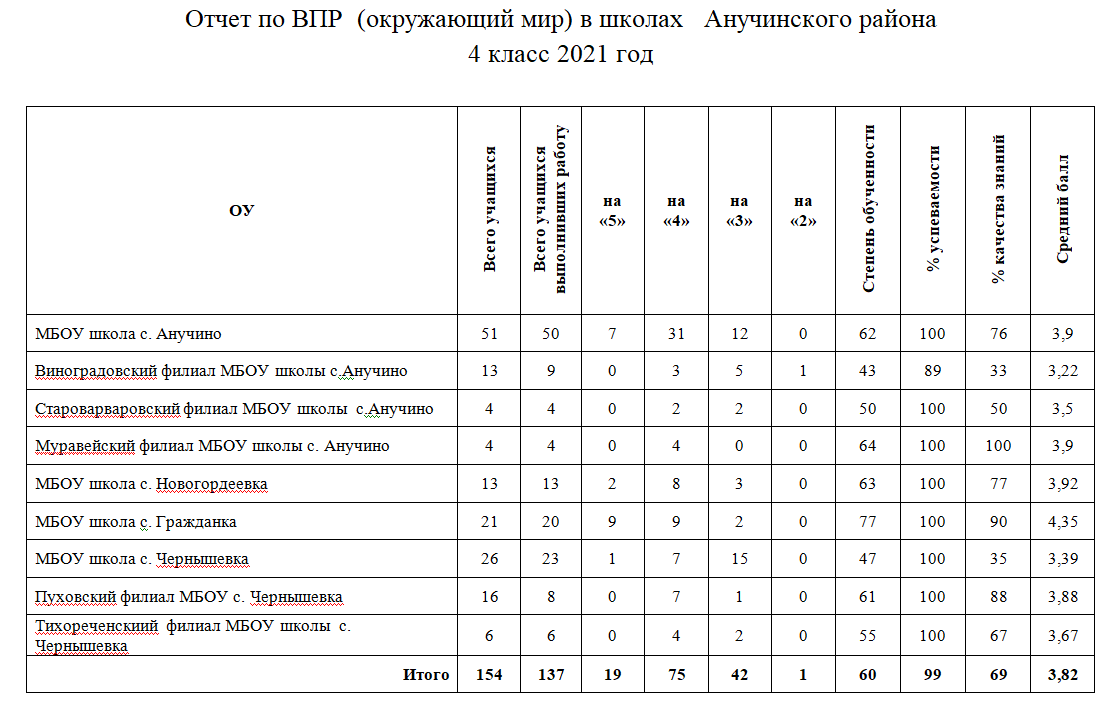 	Согласно приказу КУ МОУ № 42 – а от 26.04.2021. и с  целью повышения уровня подготовки обучающихся в соответствии с требованиями  федерального государственного образовательного стандарта была проведена проверка объективности выставленных баллов и отметок ВПР. Окружающий мир .4 класс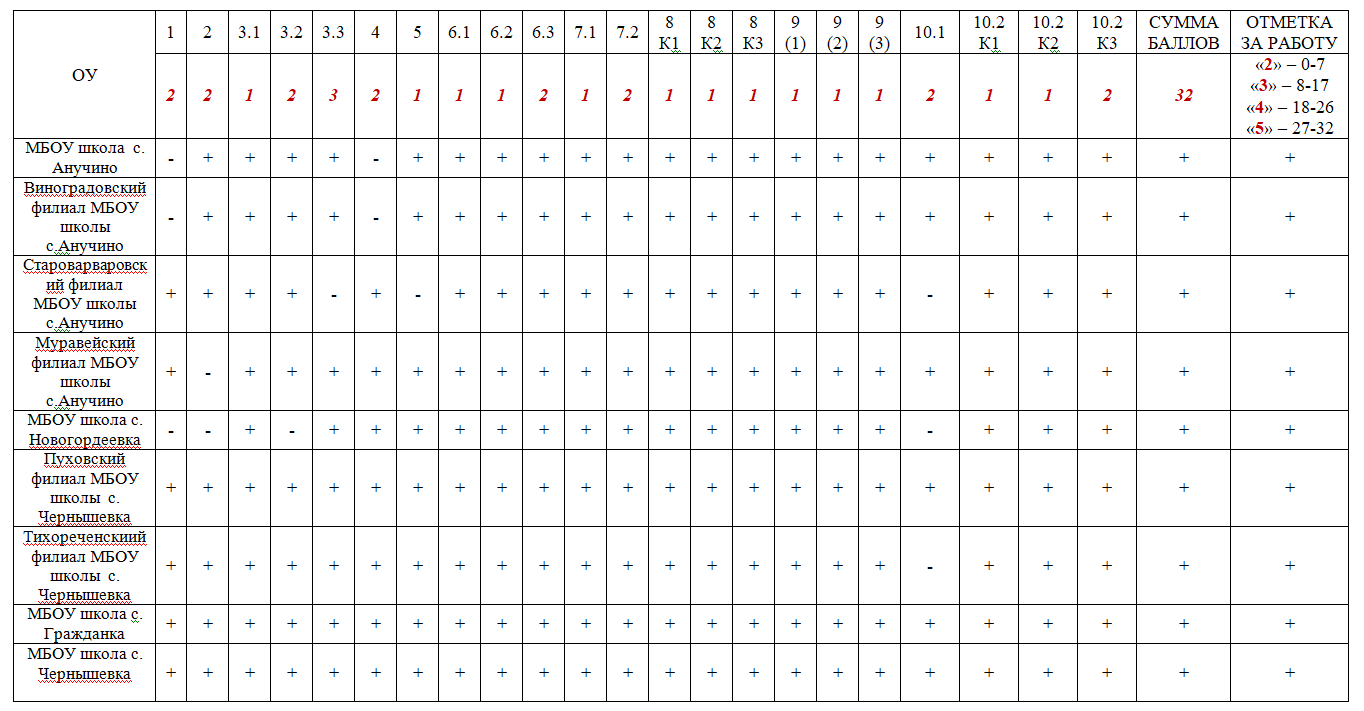 Анализ ВПР. Окружающий мир .4 класс показал, что во всех ОУ отметки выставлены объективно, однако в школах  при проверках встречались такие ошибки, как: несоответствие выставленных баллов утвержденным критериямнесоблюдение критериев при проверкевыставление баллов за невыполненные заданияневыставление  баллов за выполненное заданиеНа основании анализа перепроверки работ ВПР образовательным учреждениям рекомендовать:1) Более детальное изучение нормативных документов (описание контрольных измерительных материалов, демоверсии, критерии оценивания ВПР) по подготовки к ВПР.2) Осуществить комплексную работу по подготовке к проверке ВПР. 3) Провести предварительное обсуждение критериев на школьных методических объединениях, с целью обеспечения единых подходов к проверке.5. Оценка работы РМО ( удовлетворительная, неудовлетворительная) Итоги работы в 2020 – 2021 учебном году позволяют признать деятельность районного методического объединения учителей начальных классов «удовлетворительной», так как в основном запланированная работа выполнена. Приоритетным направлением в работе РМО учителей начальных классов на новый учебный год  является обновленные ФГОС НОО 2021: порядок организации и осуществления образовательной деятельности.Цель: освоение обновлений в нормативной базе образовательной деятельности и организация образовательного процесса на основе усвоения обновленного ФГОС ООО и Нового порядка организации и осуществления образовательной деятельности  по программам НОО.Задачи:1. Ознакомиться с изменениями в нормативной базе нового ФГОС третьего поколения.2. Разобраться в сущности функциональной грамотности. Что это такое? Виды? С какого возраста формировать? Кто формирует?  Освоить способы оценки ФГ.3. Раскрыть  сущность наставничества. Какова  его роль? Научиться выявлять ПО педагогов и ОД обучающихся. Изучить технологии сопровождения.4. Рассмотреть особенности реализации Национальных  образовательных программ в начальной школе.5. Изучить методические аспекты реализации Воспитательной программы школы на уроках.Руководитель РМО  ОУКол-во педагоговКатегория, соответствиеКатегория, соответствиеКатегория, соответствиеКатегория, соответствиеОУКол-во педагоговВКК1ККСоотв.Молод спец.МБОУ школы  с. Анучино14833Муравейский филиал МБОУ школы с. Анучино413Староварваровский филиал МБОУ школы  с.Анучино 22Виноградовский филиал МБОУ школы с.Анучино22МБОУ школа с. Новогордеевка44МБОУ школа с. Гражданка413МБОУ школа с. Чернышевка 716Пуховский филиал МБОУ с. Чернышевка44Тихореченскиий  филиал МБОУ школы  с. Чернышевка114291023